Inwestuj z nami !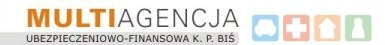 Wybierz „Nordea Strateg” i zrealizuj z nami swoje życiowe cele:edukacja dzieciwyższa emeryturawcześniejsza spłata kredyturealizacja marzeń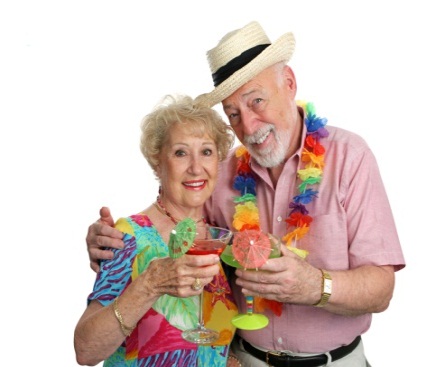 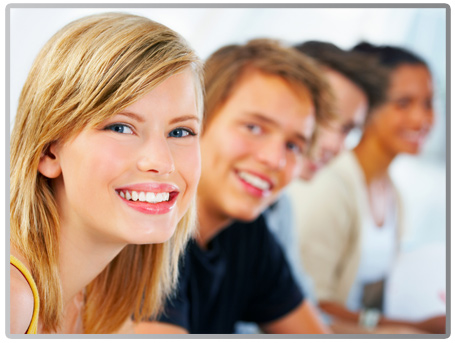 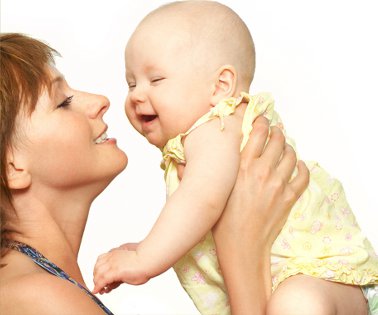 Emerytura III FilarIII Filar to indywidualny program oszczędzania na emeryturę kapitałową. 

Wysokość prywatnej emerytury  z III Filara zależy od zgromadzonego kapitału, a ten przede wszystkim od wysokości składek, okresu i sposobu ich inwestowania. Najkorzystniej zacząć przed 35 rokiem życia. Im młodsza osoba, tym dłuższy okres inwestowania składek i większy kapitał na emeryturę. Aby otrzymać od 65 roku życia dożywotnią emeryturę kapitałową z III Filara w wysokości 1000 zł miesięcznie, potrzebujemy zebrać ok. 200 000 zł. 